Publicado en Madrid  el 20/02/2020 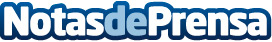 Bionike da los consejos para acabar con el acné en adultos El acné es una enfermedad de la piel que a menudo se suele asociar con el periodo adolescente, pero algunos factores como el estrés, la contaminación o los cosméticos muy grasos hacen que puedan aparecer granitos en edades ya adultas. Bionike, la firma nº1 de cosmética en Italia, aporta algunos tips para eliminar el acné, a la vez que presenta sus mejores productos para acabar con ese problema y lucir un mejor rostroDatos de contacto:Bionike 918763496Nota de prensa publicada en: https://www.notasdeprensa.es/bionike-da-los-consejos-para-acabar-con-el Categorias: Nacional Industria Farmacéutica Moda Madrid Belleza http://www.notasdeprensa.es